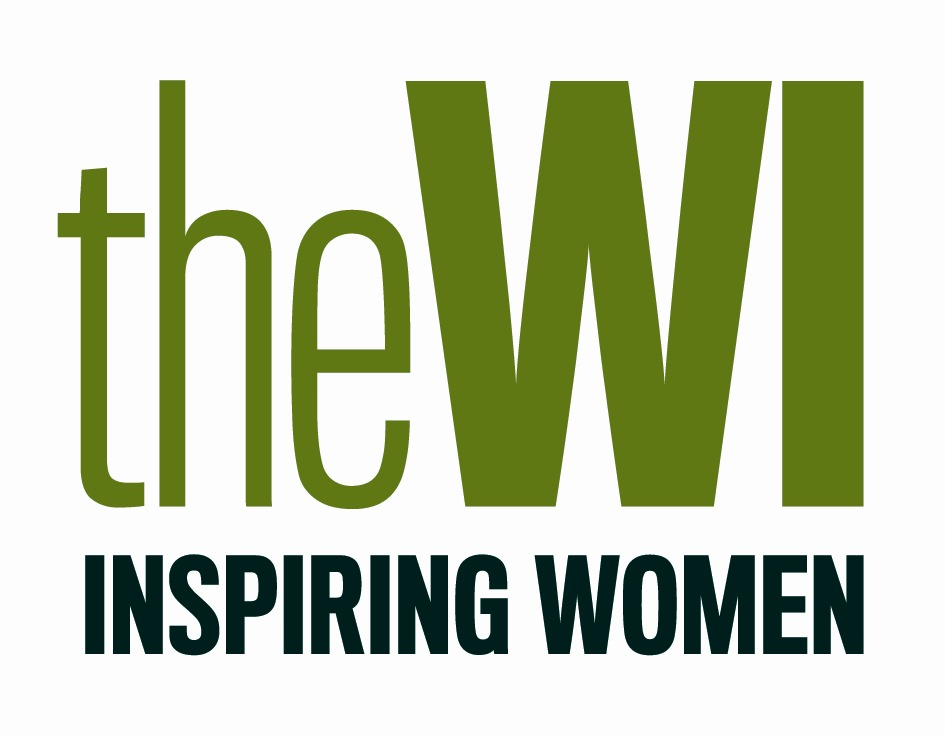 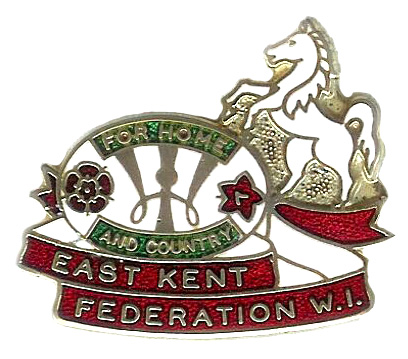 EAST KENT FEDERATION OF WOMEN’S INSTITUTESCrown House, John Roberts Business Park, Pean Hill, Whitstable, Kent  CT5 3BJTel: 01227 464106        email: federation.secretary@eastkentfedwi.org.uk      Charity No: 219375WALK and TALK AT SAMPHIRE HOEDOVER CT17 9FL (follow signs off of A20)Join us for a walk at the beautiful setting of Samphire HoeA 30 hectare nature reserve managed by White Cliffs Countryside Partnership.  There will be a 40 minute talk by the warden about the reserve highlighting the flora & fauna that can be found on the walkThe circular walk is 2km long and whole walk is wheelchair accessibleCar Park is £1 for two hours or £2 all day.  Free parking for those with Disabled Badge There is a kiosk for light refreshments and good clean toilets at the venueDogs welcome – please ensure they are kept on a lead at all timesMonday 12th September 2022 at 10:30£3 PER PERSONPlease fill in the form below and send to theEast Kent Federation Office with your payments by 12th August 2022For further information please contact: Performing Arts, Leisure and Sport Sub-Committee                                                                   Contact: EKFWI ………………………………………………………………………………………Samphire Hoe Walk and TalkName……………………………….W.I…………………………………………Address………………………………………………………………………………Contact Tel No: ………………… Email address: …………………………………………...Tickets will only be sent out if no email address given.   If no email please enclose a SAE